PLAN TRENINGOWY AKADEMIA KARATE TRADYCYJNEGO PŁOCK 2019/2020 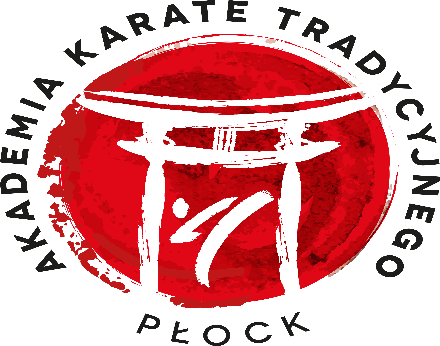 PONIEDZIAŁEKPONIEDZIAŁEKWTOREKWTOREKŚRODAŚRODACZWARTEKCZWARTEKPIĄTEK16:00 -16:45CiechomiceGR. Początkująca16:00 - 16:45CiechomiceGR. Początkująca16:45- 17:45CiechomiceGR. Średniozaawansowana16:45 - 17:45CiechomiceGR. Średniozaawansowana17:00–19:00Kadra(powołani zawodnicy)18:30 -19:15DOJO RembielińskiegoGR. Początkująca18:00–18:45SP NR 22GR. Początkująca18:30 - 19:15DOJO RembielińskiegoGR. Początkująca18:00–18:45SP NR 22GR. Początkująca19:15–20:15DOJO RembielińskiegoGR.  Średniozaawansowana18:45–19:45SP NR 22GR.  Średniozaawansowana19:15–20:15DOJO RembielińskiegoGR.  Średniozaawansowana18:45–19:45SP NR 22GR.  Średniozaawansowana20:15–22:00DOJO RembielińskiegoGR. Dorośli19:45–20:45SP NR 22GR. Zaawansowana20:00–22:00DOJO RembielińskiegoGR. Dorośli19:45–20:45SP NR 22GR. Zaawansowana